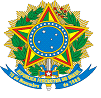 TRIBUNAL REGIONAL DO TRABALHO DA 10ª REGIÃOEDITAL N.º 01/2019PROCESSO SELETIVO DE ESTAGIÁRIOSNÍVEL MÉDIO E SUPERIORANEXO IIAUTODECLARAÇÃO ÉTNICO-RACIAL(Preencher com letra de forma)Eu, ____________________________________________________, carteira de identidade (RG) n. ________________, inscrito (a) no CPF sob o n._______________________, estudante do curso de __________________________, para fins de inscrição no processo seletivo de estágio do TRIBUNAL REGIONAL DO TRABALHO DA 10ª REGIÃO, conforme estabelecido no Edital, declaro optar pela participação na condição de estudante cotista, de acordo com a especificação assinalada abaixo: (   ) preto(a)(   ) pardo(a)Declaro, ainda, estar ciente de que poderá ocorrer meu desligamento do estágio na hipótese de ser aprovado (a) em todas as fases do processo seletivo e ingressar como estagiário (a) do (a) TRIBUNAL REGIONAL DO TRABALHO DA 10ª REGIÃO na condição de cotista, e for constatada a qualquer tempo a não veracidade desta declaração.O quesito cor ou raça será o utilizado pela Fundação Instituto Brasileiro de Geografia e Estatística – IBGE.__________________________________________Assinatura